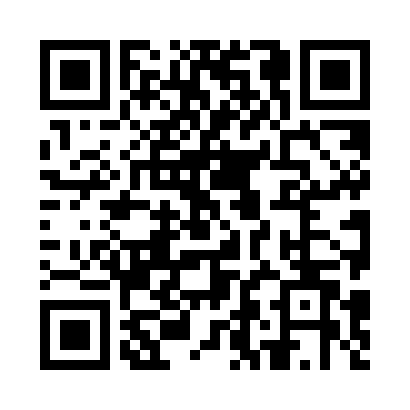 Prayer times for Zyan, PakistanWed 1 May 2024 - Fri 31 May 2024High Latitude Method: Angle Based RulePrayer Calculation Method: University of Islamic SciencesAsar Calculation Method: ShafiPrayer times provided by https://www.salahtimes.comDateDayFajrSunriseDhuhrAsrMaghribIsha1Wed4:335:5812:364:107:148:392Thu4:325:5712:364:107:158:403Fri4:315:5712:364:107:158:414Sat4:305:5612:364:107:168:425Sun4:295:5512:364:107:168:436Mon4:285:5412:354:097:178:447Tue4:275:5312:354:097:188:448Wed4:265:5312:354:097:188:459Thu4:255:5212:354:097:198:4610Fri4:245:5112:354:097:198:4711Sat4:235:5112:354:097:208:4812Sun4:225:5012:354:097:218:4913Mon4:215:4912:354:097:218:4914Tue4:215:4912:354:097:228:5015Wed4:205:4812:354:097:228:5116Thu4:195:4812:354:097:238:5217Fri4:185:4712:354:097:248:5318Sat4:175:4712:354:097:248:5419Sun4:175:4612:354:097:258:5420Mon4:165:4612:354:097:258:5521Tue4:155:4512:354:097:268:5622Wed4:155:4512:364:097:278:5723Thu4:145:4412:364:097:278:5824Fri4:135:4412:364:097:288:5825Sat4:135:4412:364:097:288:5926Sun4:125:4312:364:097:299:0027Mon4:125:4312:364:097:299:0128Tue4:115:4312:364:097:309:0129Wed4:115:4212:364:097:309:0230Thu4:105:4212:364:097:319:0331Fri4:105:4212:374:097:319:04